Výzkumný ústav rostlinné výroby, v.v.i.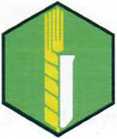 Praha - Ruzyně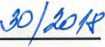 Drnovská 507, 161 06 Praha 6 - Ruzyně	Tel.: +420 233 022 211 (ústředna)IČO/DIČ: 000 27 006 / CZ00027006	Tel.: +420 233 311 499 (ředitel)E-mail :croDscience@vurv.czPříloha č. 3 k zadávací dokumentaciSmlouva o poskytování úklidových služebkterou níže uvedeného dne uzavírají:Výzkumný ústav rostlinné výroby, v.v.i.se sídlem Drnovská 507/73, 161 06 Praha 6 - Ruzyně IČ: 00027006 DIČ: CZ00027006zapsaná v rejstříku veřejných výzkumných institucí vedeném Ministerstvem školství ČR zastoupena Ing. Jibanem Kumarem, Ph.D., ředitelemna straně jedné (dále jen „objednatel")aHELDER s.r.o.se sídlem V lipkách 255/38, 154 00 Praha 5 - Slivenec IČ: 63992655 DIČ: CZ63992655zapsaná v obchodním rejstříku pod spisovou značkou C 39104 vedenou u Městského soudu v Praze jednající Miroslavem Bohmem a Alenou Saslíkovou, jednateli společnostina straně druhé (dále jen „poskytovatel")PreambuleTato smlouva je uzavřena k realizaci objednatelem vyhlášené veřejné zakázky s názvem: Zajištění úklidu v areálu VÚRV, v.v.i. Praha - Ruzyně(dále jen „veřejná zakázka").I.SlužbyPoskytovatel se zavazuje provádět pro objednatele pravidelný úklid a dále mimořádný úklid vnitřních prostor objednatele a dodávky a doplňování hygienických potřeb.Poskytovatel se zavazuje provádět pravidelný úklid, který zahrnuje úklid vymezených prostor, dodávání a doplňování hygienických potřeb. Podrobná specifikace rozsahu a kvality pravidelného úklidu je obsažena v přílohách této smlouvy, a to:Příloha č. 1:	Seznam prostor vč. jejich výměr pro pravidelný úklid s četností úkliduPříloha č. 2:	Minimální standard úklidu pro jednotlivé typy prostorPříloha č. 3: Návrh technologických postupů, popis používaných zařízení a prostředků a specifikace hygienických prostředků (dodaných poskytovatelem v rámci zadávacího řízení)Pro vyloučení pochybností se za součást pravidelného úklidu považuje i zajištění, dodání a doplňování hygienických potřeb (tento pojem zahrnuje: toaletní papír min. 2vrstvý, papírové utěrky („zetka") pro stávající zásobníky, sáčky do košů a sáčky na hygienické potřeby na WC ženy). Objednatel se okamžikem dodání na místo stává vlastníkem dodaných hygienických potřeb.Poskytovatel se zavazuje provádět nepravidelný úklid, a to:Běžný úklid auly - a to na základě požadavku zaslaného písemně nebo emailem, a to ve lhůtě 48 hodin od zaslání požadavku, nebo v termínu obsaženém v požadavku, jeli tento termín pozdější, nedohodnou-li se strany v konkrétním případě na jiném termínu. Rozsah a kvalita úklidu jsou specifikovány v přílohách této smlouvy.Generální úklid auly - a to na základě požadavku zaslaného písemně nebo emailem, a to ve lhůtě 3 dnů od zaslání požadavku, nebo v termínu obsaženém v požadavku, je-li tento termín pozdější, nedohodnou-li se strany v konkrétním případě na jiném termínu. Rozsah a kvalita úklidu jsou specifikovány v přílohách této smlouvy.Mytí oken ve vybraných budovách areálu ústavu, a to na základě požadavku zaslaného písemně nebo emailem, a to ve lhůtě 14 dnů od zaslání požadavku, nebo v termínu obsaženém v požadavku, je-li tento termín pozdější, nedohodnou-li se strany v konkrétním případě na jiném termínu.Místem plnění jsou objekty (budovy) objednatele v areálu objednatele na adrese Drnovská 507/73, Praha 6 - Ruzyně.II.Další práva a povinnosti poskytovatelePoskytovatel prohlašuje, že byl objednatelem řádně seznámen s místem plnění, se všemi podmínkami, příslušnou dokumentací, nezbytnými výkresy a plány. Poskytovatel prohlašuje, že má dostatečné zkušenosti s realizací obdobných služeb. Dle těchto zkušeností prohlašuje, že si vyžádal od objednatele všechny nezbytné informace, doklady a podklady, které potřebuje pro řádné provádění služeb, a potvrzuje, že mu nic nebrání v řádném poskytování služeb objednateli.Poskytovatel se zavazuje poskytovat služby s odbornou péčí.Poskytovatel se zavazuje poskytovat služby ve sjednaných prostorách, četnosti, rozsahu a kvalitě specifikovaných v přílohách této smlouvy, s tím, že v případě jakéhokoliv rozporu ve specifikacích, se má za to, že je poskytovatel povinen poskytnout plnění v nejvyšším rozsahu a nejvyšší kvalitě z těchto specifikací vyplývajících.Poskytovatel je povinen při poskytování služeb dodržovat obecně závazné předpisy a provozní řády a nařízení objednatele.Poskytovatel je povinen při poskytování služeb používat vlastní čistící, desinfekční a technické prostředky, a to přinejmenším v kvalitě uvedené v příloze č. 3 této smlouvy. Na požádání je poskytovatel povinen jednoznačně identifikovat konkrétní použité prostředky.Poskytovatel je povinen zacházet s majetkem v prostorách objednatele s maximální opatrností a pouze v nezbytných případech. Poskytovatel nesmí manipulovat s laboratorním zařízením a technikou.Poskytovatel je povinen odevzdat objednateli všechny věci nalezené v prostorách objednatele.Poskytovatel je povinen po celou dobu poskytování služeb mít uzavřeno a udržovat pojištění, které kryje případnou škodu, kterou může poskytovatel způsobit objednateli nebo třetím osobám v souvislosti s poskytováním služeb, a to v minimální výši 5 000 000 Kč na každou pojistnou událost, s absolutním limitem spoluúčasti 200 000 Kč. Kopie pojistky je přílohou č. 5 této smlouvy. Při jakékoliv změně pojistky je poskytovatel povinen předložit novou pojistku ve lhůtě 10 dnů od změny.Poskytovatel je povinen vybavit své zaměstnance realizující služby podle této smlouvy veškerým potřebným vybavením, zejména identifikačními kartami, stroji, nástroji a ochrannými pomůckami, potřebnými k řádnému provádění sjednaných služeb.Poskytovatel je povinen v případě zjištění stavu, který by mohl ohrozit bezpečnost osob nebo majetku objednatele a/nebo třetích osob písemně vyrozumět objednatele. Obecná povinnost předcházet škodám není tímto ustanovením dotčena.Poskytovatel je povinen konzultovat veškerou problematiku odpadů souvisejících s poskytovanými službami konzultovat s objednatelem a dodržovat jeho pokyny a nařízení v této věci. Za původce a majitele odpadů se považuje objednatel.Poskytovatel je povinen se při provádění služeb pohybovat pouze v místech plnění určených přílohou č. 1.Poskytovatel je povinen poskytovat služby podle této smlouvy pouze v pracovní dny v době od 16 do 21 hodin. Mimo tuto dobu nebude mít poskytovatel přístup do prostor objednatele. Poskytovatel je povinen strpět nezbytná omezení vyplývající z ostrahy objektů.Poskytovatel je povinen používat k provádění úklidu pouze osoby, které splňují podmínku uspokojivého vzhledu a vystupování.Poskytovatel se zavazuje před zahájením činnosti předat objednateli jmenný seznam osob, které budou úklid provádět a tento udržovat aktuální. Osobám, které nejsou uvedeny na tomto seznamu, nebude umožněn přístup do objektů objednatele.III.Další práva a povinnosti objednateleObjednatel je povinen předat poskytovateli na vyžádání poskytovatele v nezbytném rozsahu informace a doklady potřebné pro řádné provádění služeb.Objednatel je povinen umožnit poskytovateli v nezbytném rozsahu odběr studené a teplé vody, elektrické energie a odvod odpadní vody - vše na náklady objednatele.Objednatel se zavazuje poskytnout pro potřeby poskytovatele v nezbytném rozsahu prostory pro uskladnění věcí poskytovatele nezbytné pro řádné provádění služeb. Poskytovatel se vzdává jakéhokoliv práva na náhradu škody na věcech uskladněných v těchto prostorách.Objednatel se zavazuje na svůj náklad zajistit likvidaci běžného odpadu.IV.VadyPro odstranění pochybností strany konstatují, že za vadu se považuje i neprovedení služeb včas nebo ve sjednaném rozsahu. Pokud se jedna vada týká více místností, považuje se vada v každé místnosti za vadu samostatnou, jedná-li se o chodbu popř. schodiště, považuje se každých dotčených 5m délky chodby popř. schodiště za samostatnou vadu.Poskytovatel je povinen odstranit vytčenou vadu do 24 hodin od oznámení vady poskytovateli, v případě chybějících hygienických potřeb do 3 hodin od oznámení vady poskytovateli.Oznámení vady může být provedeno písemně nebo emailem na adresy uvedené v záhlaví smlouvy nebo zasláním SMS na tel. číslo určené poskytovatelem. Oznámení je provedeno již odesláním emailové zprávy nebo SMS na adresu poskytovatele.V.Cena a platební podmínkyCeny za úklid jsou sjednány takto:K cenám bude účtováno DPH v zákonné výši platné v době poskytnutí zdanitelného plnění.Cena za příslušný kalendářní měsíc je splatná do patnácti dnů od doručení faktury poskytovatele, vystavené nejdříve po skončení účtovaného kalendářního měsíce.Faktura musí obsahovat náležitosti daňového dokladu dle zákona o dani z přidané hodnoty v platném znění. V případě, že faktura nebude mít uvedené náležitosti, není objednatel povinen cenu zaplatit, dokud nebude doručena faktura bezvadná. Splatnost ceny je v takovém případě 15 dnů od doručení faktury bezvadné.V případě změn výměry úklidových ploch o více než 2% jsou objednatel s poskytovatelem povinni uzavřít dodatek ke smlouvě s kalkulací odpovídající jednotkovým cenám uvedeným ve smlouvě.VI.SankceZa každou jednotlivou vadu se poskytovatel zavazuje zaplatit objednateli smluvní pokutu ve výši 1 000 Kč.Za každý jednotlivý případ porušení povinnosti dle čl. 4.2 této smlouvy se poskytovatel zavazuje zaplatit objednateli smluvní pokutu ve výši 3 000 Kč.V případě, že v jednom kalendářním měsíci dojde k 8 nebo více případům porušení povinnosti dle čl. 4.1, případně k 4 nebo více případům porušení povinnosti dle čl. 4.2 této smlouvy, je poskytovatel povinen zaplatit objednateli smluvní pokutu ve výši 200 000 Kč.Za každý jednotlivý případ porušení kterékoliv povinnosti stanovené v článku VIII. této smlouvy, je poskytovatel povinen zaplatit objednateli smluvní pokutu ve výši 1 000 000 Kč.V případě porušení povinnosti udržovat po celou dobu trvání této smlouvy pojištění dle čl. 2.9 této smlouvy, je poskytovatel povinen zaplatit objednateli smluvní pokutu ve výši 200 000 Kč.Zaplacením smluvní pokuty nejsou dotčeny jiné nároky objednatele z vad provádění (náhrada škody, slevy).VII.Trvání smlouvyTato smlouva se uzavírá na dobu určitou, a to od 1. 3. 2018 do 28. 2. 2022.Tato smlouva zaniká prohlášením konkurzu na majetek některé ze smluvních stran.Od této smlouvy není možné odstoupit nebo ji vypovědět, nestanoví-li tato smlouva	jinak.Poskytovatel je oprávněn tuto smlouvu vypovědět v případě, že je objednatel v	prodlenís úhradou řádně poskytnutých služeb delším než 15 pracovních dní od doručení písemného upozornění na prodlení objednateli. Tohoto práva může poskytovatel využít pouze do zaplacení dlužné částky. Výpovědní doba v takovém případě skončí uplynutím posledního dne kalendářního měsíce následujícího po měsíci, ve kterém byla výpověď objednateli doručena.Objednatel je oprávněn tuto smlouvu vypovědět v případě, že mu vznikne právo uplatnit smluvní pokutu dle článku 6.3 nebo 6.4 nebo 6.5 této smlouvy. Tohoto práva je oprávněn využít pouze do skončení druhého kalendářního měsíce následujícího po kalendářním měsíci, za který právo uplatnit smluvní pokutu vzniklo. Výpovědní doba skončí v takovém případě uplynutím posledního dne měsíce následujícího po měsíci, ve kterém byla výpověď poskytovateli doručena.Kterákoliv ze stran je oprávněna tuto smlouvu písemně vypovědět i bez důvodu. Výpovědní doba skončí v takovém případě uplynutím posledního dne 3 (třetího) kalendářního měsíce po měsíci, ve kterém byla výpověď doručena druhé smluvní straně. Poskytovatel je v případě využití tohoto práva povinen zaplatit objednateli odstupné ve výši 200 000,- Kč.VIII.MlčenlivostPoskytovatel je povinen zachovávat mlčenlivost o všech skutečnostech a informacích týkajících se objednatele, jeho obchodní, provozní, výzkumné či jiné činnosti nebo takové činnosti třetích osob, které se dozvěděl při provádění služeb podle této smlouvy aStránka 4 z 5v souvislosti s ní. Zejména takové skutečnosti a informace nesmí sám využít ani předat jakékoliv třetí osobě.IX.Závěrečná ustanoveníTato smlouva nabývá platnosti dnem podpisu smluvních stran. Smluvní strany berou na vědomí, že tato smlouva ke své účinnosti vyžaduje uveřejnění v registru smluv podle zákona č. 340/2015 Sb. a s tímto uveřejněním souhlasí. Zaslání smlouvy do registru smluv se zavazuje zajistit neprodleně po podpisu smlouvy objednatel.Tato smlouva se řídí českým^ právním řádem. Případné spory z této smlouvy mají být rozhodovány obecnými soudy České republiky, přičemž místně příslušný je obecný soud dle sídla objednatele.Strany sjednávají zákaz postoupení smlouvy.Zhotovitel nese nebezpečí změny okolností na své straně.Tato smlouva je úplným ujednáním o předmětu smlouvy a o všech náležitostech, které strany mínily smluvně upravit. Žádný projev stran při sjednávání této smlouvy a neobsažený v této nebo jiné písemné smlouvě nemá zakládat závazek kterékoliv ze stran.Strany vylučují, aby vedle výslovných ustanovení smlouvy, byly práva a povinnosti dovozovány z dosavadní či budoucí praxe mezi stranami nebo ze zvyklostí ať obecných nebo odvětvových.Zhotovitel potvrzuje, že je podnikatel a uzavírá tuto smlouvu v rámci svého podnikání. Na práva a povinnosti z této smlouvy se neužijí ustanovení §1793 a 1796 občanského zákoníku. Obě strany prohlašují, že práva a povinnosti přijaté touto smlouvou jsou a budou přiměřené jejich hospodářské situaci.Tato smlouva může být měněna pouze číslovanými dodatky uzavřenými oběma smluvními stranami v písemné formě, pod sankcí neplatnosti jiných forem ujednání. Za písemnou formu pro změnu smlouvy se nepovažuje výměna elektronických zpráv.Tato smlouva je sepsána ve dvou vyhotoveních, přičemž každá smluvní strana obdrží po jednom vyhotovení.Nedílnou součástí této smlouvy jsou přílohy:Příloha č. 1:	Seznam prostor vč. jejich výměr pro pravidelný úklid s četností úkliduPříloha č. 2:	Minimální standard úklidu pro jednotlivé typy prostorPříloha č. 3: Návrh technologických postupů, popis používaných zařízení a prostředků aPříloha č. 4: Cenová kalkulace (položkový rozpočet)Příloha č. 5: Kopie pojistné smlouvyPříloha č. 6: Seznam osob poskytovatele, kterým má být umožněn přístup do prostor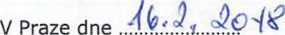 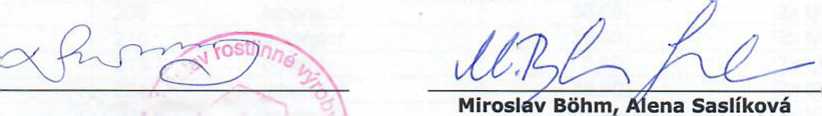 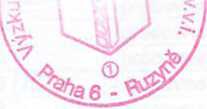 Minimální standard úklidu pro jednotlivé typy prostorChodby, schodiště, výtahy, společné prostorydenněvyprázdnění nádob na odpadky včetně doplnění mikrotenových sáčků do odpadkových nádob lokální stírání prachu z vodorovných ploch nábytku do výše 1,8 m odstranění ohmatů a skvrn ze skel, zrcadel, dveří, vnějších ploch nábytku mytí podlah, schodišťlokální vysátí frekventovaných pochůzných kobercových ploch suché očištění rohoží a čistících zónvyprázdnění popelníků před vchodem, úklid u vchodu do budovy 1 x tvdněodstranění prachu z parapetů v interiéru budovy odstranění prachu ze zařizovacích předmětů celkové vysátí kobercových ploch vysátí a vlhká očista čisticích zónomytí a očista stěn a stropu výtahu, jeho nerezových a prosklených ploch a čištění drážek výtahu 1 x měsíčněodstranění prachu z otopných tělesomytí a vyleštění celkových ploch skel v prosklených dveřích celkové vlhké stírání prachu dveří a zárubnívlhké stírání prachu z vodorovných a svislých ploch nábytku do výše 2,5 m vlhké omytí zařizovacích předmětů, meziokenních parapetůToalety, šatny, umývárnydenněvyprázdnění nádob na odpadky včetně doplnění mikrotenových sáčků odstranění ohmatů a skvrn z vnějších ploch toaletních mís a pisoárů omytí vnitřních ploch toaletních mís a pisoárů omytí a dezinfekce úchytových míst (splachovadla a kliky u dveří) omytí a vyleštění záchodového prkénkaomytí a vyleštění horní a vnitřní pohledové části umyvadla a baterií odstranění ohmatů a skvrn ze sprchových koutů a jejich umytíodstranění ohmatků a skvrn z obkladů a omyvatelných stěn, zrcadel, skel prosklených dveří doplňování náplní hygienických systémů, toaletního papíru, papírových utěrek mytí podlah1 x tvdněceloplošné omytí a vyleštění toaletních mís a pisoárů včetně vnější strany a splachovadla dezinfekce prkénkaomytí a vyleštění celé plochy umyvadla, vč. sifonů a přívodních armatur omytí a vyleštění ploch sprchových koutů omytí a vyleštění zařizovacích předmětůodstranění prachu a vlhké setření vodorovných a svislých ploch do výše 1,5 m včetně vyleštění odstranění prachu z parapetů v interiéru budovy omytí vypínačů svítidel1 x měsíčněomytí a vyleštění celkových ploch skel v prosklených dveříchcelkové vlhké stírání prachu dveří a zárubnídezinfekce vnitřních a vnějších stěn toalet, mís a pisoárů, dezinfekce vnitřních a vnějších stěn umyvadeldezinfekce vnitřních stěn sprchových koutůdezinfekce omyvatelných podlahových plochvlhké omytí zařizovacích předmětů, meziokenních parapetůKanceláře, laboratoře, zasedací místnostipři každém úkliduvyprázdnění nádob na odpadky včetně doplnění mikrotenových sáčků do odpadkových nádob lokální stírání prachu z vodorovných ploch nábytku do výše 1,5 m odstranění ohmatů a skvrn ze skel, zrcadel, dveří, vnějších ploch nábytku mytí podlahlokální vysátí frekventovaných pochůzných kobercových ploch urovnání židlí, sedačekomytí horní a vnitřní pohledové části umyvadla (dřezu) a baterií 1 x týdněodstranění prachu z parapetů v interiéru budovy odstranění prachu ze zařizovacích předmětů celkové vysátí kobercových ploch omytí a vyleštění celé plochy umyvadla (dřezu)1 x měsíčněodstranění prachu z otopných tělesomytí a vyleštění celkových ploch skel v prosklených dveřích celkové vlhké stírání prachu dveří a zárubnívlhké stírání prachu z vodorovných a svislých ploch nábytku do výše 2 m vlhké omytí zařizovacích předmětů, meziokenních parapetůDodavatel předá objednateli určení dnů pro týdenní a měsíční úklid v jednotlivých budováchBěžný úklid auly - provádí se dle potřeb objednatele cca 4x měsíčněúklid WC dle předchozích bodů mytí podlah vysátí kobercůotření prachu na svislých i vodorovných plochách do výše 2mvyprázdnění nádob na odpadky včetně doplnění mikrotenových sáčků do odpadkových nádob odstranění ohmatů a skvrn ze skel, zrcadel, dveří, vnějších ploch nábytkuGenerální úklid auly - provádí se dle potřeby objednatelecca 1 x ročnějako běžný úklid, a dále:hloubkové čištění a šamponování koberců a čistících zón hloubkové čištění a šamponování polstrovaných sedadelodstranění prachu ze zařizovacích předmětů umístěných mimo rozsah běžného úklidu čistění žaluziíMytí oken v budovách areálu - provádí se dle potřeby objednatelecca 1 x ročněomytí parapetů a rámů okenumytí a vyleštění celkových ploch skel okenčistění žaluziíe ■'STECHNOLOGICKÝ POSTUP ÚKLIDUSystém řízení úklidu:stručný popisSystém řízení úklidu: podrobný popisPřímým nadřízeným pracovníků úklidu je objektový vedoucí, který je oprávněna jednat i s odběratelem.Pracovní doba úklidových pracovníků se řídí dle požadavků objednatele.Pracovníci ve vedlejším pracovním poměru se řídí stanoveným úvazkem hodin dle rozvržení pracovní doby.Úklidový pracovníci jsou povinni:Dodržovat základní povinnosti vyplývající z charakteru práceDodržovat povinnosti vyplývající z pracovní náplněRespektovat nutnost zajištění nerušeného užívání všech prostorPlnit povinnosti nadřízených vydané v souladu s právními předpisyOdpovídat za ztrátu svěřených předmětů, které byly předány proti písemnému potvrzeníPři práci používat ochranné pomůckyZacházet s dezinfekcemi dle dezinfekčního programuvyhotovovat zápis do deníku o použití a druhu dezinfekce.Účastnit se školení BOZP a POBýt seznámení s bezpečnostními předpisy o zacházení s elektrotechnickými zařízeními (vyhl. 50/78 Sb. §3)Podrobit se pravidelným lékařským prohlídkámPracovníci pracující s úklidovými stroji se musí podrobit školení ohledně zacházení a čištění strojeKaždému pracovníkovi je přidělen úklidový úsek, za který je zodpovědný. Pracovníci jsou vybaveni úklidovými vozíky, mopy, popř. vysavači a úklidovými stroji. Jednou v měsíci jsou jim přiděleny úklidové prostředky.Pracovníci jsou vybaveni pracovním oděvem s logem firmy a vizitkou obsahující jméno, jméno firmy a fotografii, pracovní obuví a ochrannými prostředky. Další výbavou pracovníků jsou výstražná znamení (žluté kužely s nápisem „ pozor, mokrá podlaha44). Podlahy a schodiště se vytírají tak, aby vždy polovina plochy zůstala suchá a mohlo se po ní bezpečně přecházet. Uklízená plocha je označena tímto znamením.Všichni zaměstnanci před nástupem do zaměstnání musí absolvovat vstupní lékařskou prohlídku a odevzdat objektovému vedoucímu čistý výpis z Rejstříku trestů.Všechny tyto dokumentace jsou uloženy u objektového vedoucího,.Objektový vedoucí:V telefonním kontaktu nepřetržitě 24 hod.denně.Zajišťuje a organizuje úklidové činnosti.Přiděluje pracovní úseky nově příchozím pracovníkům.Provádí proškolení nových pracovníků v BOZP a PO.Rozděluje, řídí a kontroluje práci na pracovišti, rozepisuje konkrétní povinnosti pro každého pracovníka.Dbá o dodržování zásad ochrany a bezpečnosti práce, požární ochrany a přijímá opatření zjištěných nedostatků.Zajišťuje podklady pro předávací protokoly - odpočty, vícepráce.Denně sleduje docházku.Denně provádí kontrolu technologie a kvality úklidu.Denně kontroluje pracovní výkazy zaměstnanců. Tyto pracovní výkazy budou umístěny na dostupném místě na každém uklízeném úseku.Zajišťuje okamžité řešení stížnosti zapsané v pracovním výkazuProvádí kontrolu dodržování BOZP - používání výstražného kužele, pracovní oděv...Vedoucí mimořádných a havarijních pracíVedoucí mimořádných a havarijních prací má k dispozici osobní automobil. Bude v nepřetržitém telefonním kontaktu jak s kontaktní osobou Úřadu práce hlavního města Prahy, tak s objektovým vedoucím, aby po zavolání byl schopen jednorázového zajištění či posílení úklidových služeb při mimořádných akcí.> Zajišťuje mimořádné a havarijní úklidy.Manažer zakázkyNese zodpovědnost za zakázkuJe v nepřetržitém telefonním kontaktu s kontaktní osobou lx měsíčně komunikuje se zástupci objednatelelx měsíčně kontroluje úklid a plnění všech povinností zaměstnancůPostup při reklamaci ze strany zadavatelePoskytovatel povede knihu reklamací. Tato kniha bude uložena u objednatele v budově, v níž se nacházejí předmětné prostory na místě přístupném pro obě smluvní strany. Reklamovat lze pouze ty vady, které byly zaznamenány do reklamační knihy nebo na ně byl telefonicky upozorněn vedoucí zaměstnanec zhotovitele. Po projednání reklamace účastníci vyznačí v knize reklamací datum projednání reklamace a termín pro odstranění nedostatku.MATERIÁLY A ČISTÍCÍ PROSTŘEDKY POUŽÍVANÉ SPOLEČNOSTÍ Helder s.r.o.Společnost Druchema: parfémovaný přípravek Golem Společnost Diversy: Pronto Společnost Bochemie : Sávo Společnost Zenit: ReálSpolečnost Novobal: Toaletní papír, Tekuté mýdlo, ručníky, sapon na vytíráníí/b/l!bá& i• LfPoložkový rozpočetSeznam prostor a činností vč. jejich výměr pro nepravidelný úklidSouhrnná cenová kalkulaceCena za pravidelný úklid, pořízení, dodávku a doplňování hyqienických potřeb za měsíc bez DPH67 181,00KčCena běžného úklidu auly bez DPH534,00KčCena qenerálního úklidu auly bez DPH750,00KčCena mytí oken za m2 bez DPH5,50KčFunkcePracovní povinnosti - odpovědnostManažerzakázkyV telefonním kontaktu nepřetržitě, lx měsíčně kontrola úklidu s objektovým vedoucím,, lx měsíčně (při podepisování předávacích protokolů) komunikace se zástupci objednateleObjektovývedoucíV telefonním kontaktu nepřetržitě 24 hod. na mobilním telefonu. Pravidelně kontroluje úklid ve všech objektech zakázky. Vyřizuje případné stížnosti, zajišťuje nápravu.VedoucímimořádnýchúklidůZajišťuje generální úklidy a mimořádné úklidy na jednotlivých odděleních na základě požadavků, zajišťuje organizaci úklidů po havárii, objednává mycí prostředky, zajišťuje opravy vysavačů a úklidových strojů.budovapatročíslo místnostipopis místnostim2frekvenceúkliducena za mjcena celkemPGIschodiště přední30,50denně0,45298,3815PGIschodiště zadní30,50denně0,45298,3815PGIpřízemí001,003šatna35,90denně0,45351,2097PGI002sprchy6,50denně0,4969,2419PGI004WC2,90denně0,4930,89254PGI005,009-011šatna36,90denně0,45360,9927PGI006sprchy8,60denně0,4991,61236PGI007,008WC2,70denně0,4928,76202PGIzádveří11,20denně0,45109,5696PGIchodba 156,10denně0,45548,8263PGIchodba 2110,90denně0,451084,9347PGI021laboratoř36,112x týdně0,49153,928404PGI022laboratoř36,102x týdně0,49153,8943PGI026laboratoř36,112x týdně0,49153,928404PGI027pracovna30,5Cr2x týdně0,49130,0215PGI028 a,b,c,pracovna38,001x týdně0,4980,997PGI029vchod skleník38,701x týdně0,4575,75525PGI12umývárna lab.31,602x týdně0,49134,7108PGI1. patro107WC4,30denně0,4945,80618PGI108WC4,30denně0,4945,80618PGI113, 114WC12,00denně0,49127,8312PGI117, 118WC12,00denně0,49127,8312PGIchodba208,20denně0,452036,8206PGI101 (102,103)pracovna72,502x týdně0,49309,0675PGI104 (105,106)pracovna29,002x týdně0,49123,627PGI111pracovna36,402x týdně0,49155,1732PGI116ostatní3,402x týdně0,4513,311PGI119pracovna15,302x týdně0,4965,2239PGI125pracovna17,302x týdně0,4973,7499PGI126 (127)laboratoř35,202x týdně0,49150,0576PGI129laboratoř57,502x týdně0,49245,1225PGI130pracovna33,302x týdně0,49141,9579PGI131laboratoř37,102x týdně0,49158,1573PGI132laboratoř34,302x týdně0,49146,2209PGI136laboratoř17,702x týdně0,4975,4551PGI137(138)laboratoř35,802x týdně0,49152,6154PGI140 (141)laboratoř37,502x týdně0,49159,8625PGI2. patro203, 204WC16,50denně0,49175,7679PGI206,207WC16,50denně0,49175,7679PGI211, 212WC12,00denně0,49127,8312PGI215, 216WC12,00denně0,49127,8312PGIchodba156,00denně0,451526,148PGI201kanceláře koberce74,002x týdně0,49315,462PGI209laboratoř36,602x týdně0,49156,0258PGI210laboratoř36,602x týdně0,49156,0258PGI213ostatní5,602x týdně0,4521,924PGI224laboratoř35,602x týdně0,49151,7628PGI232pracovna31,402x týdně0,49133,8582budovapatročíslo místnostipopis místnostim2frekvenceúkliducena za mjcena celkem234pracovna16,802x týdně0,4971,6184233pracovna18,502x týdně0,4978,8655235pracovna18,002x týdně0,4976,734236 (237)pracovna34,402x týdně0,49146,6472238pracovna20,002x týdně0,4985,26207pracovna26,102x týdně0,49111,2643219pracovna8,102x týdně0,4934,5303220pracovna8,202x týdně0,4934,9566221pracovna12,002x týdně0,4951,156222laboratoř34,102x týdně0,49145,3683225laboratoř39,002x týdně0,49166,257226laboratoř18,002x týdně0,4976,734228laboratoř34,502x týdně0,49147,0735Celkem za 1 měsícCelkem za 1 měsíc12804,612804,6RNDsuterén + vchodsuterén + vchodschodiště7,001x týdně0,4513,7025RNDsuterén + vchodsuterén + vchodvchod11,20denně0,45109,5696RNDsuterén + vchodsuterén + vchodchodba sut.15,601x týdně0,4530,537RNDsuterén + vchodsuterén + vchodhala s klimaboxy90,001x týdně0,49191,835101laboratoř26,202x týdně0,49111,6906106laboratoř17,501x týdně0,4937,30125107laboratoř17,501x týdně0,4937,30125108laboratoř17,501x týdně0,4937,30125spojovač001kancelář11,202x týdně0,4947,7456002laboratoř18,002x týdně0,4976,734003laboratoř27,502x týdně0,49117,2325004laboratoř27,502x týdně0,49117,2325005laboratoř18,002x týdně0,4976,734006laboratoř11,202x týdně0,4947,7456chodbachodba50,00denně0,45489,15Celkem za 1 měsícCelkem za 1 měsíc1541,811541,81HBpřízemichodby395,40'denně0,453868,1982chodby před ORL45,00denně0,45440,235hala84,00denně0,45821,772schodiště s podestami hlavní vchodschodiště s podestami hlavní vchod144,00denně0,451408,752schodiště s podestami hlavní vchodschodiště s podestami hlavní vchod120,00denně0,451173,96schodiště s podestami hlavní vchodschodiště s podestami hlavní vchod78,80denně0,45770,9004osobní výtah 2x3,50denně0,4534,240536WC pro invalidy4,50denně0,4947,9367WC M - východ2,60denně0,4927,69676WC Ž - východ2,70denně0,4928,76202WC M - střed5,00denně0,4953,263WC Ž - střed6,00denně0,4963,9156WC M - západ6,40denně0,4968,17664WC Ž - západ9,40denně0,49100,1344450knihovna83,602x týdně0,49356,386849knihovna101,002x týdně0,49430,56341podatelna17,70denně0,49188,5510248tel. ústředna14,302x týdně0,4555,9845budovapatročíslo místnostipopis místnostim2frekvenceúkliducena za mjcena celkem:12pracovna21,702x týdně0,4992,5071:13pracovna21,702x týdně0,4992,5071:14pracovna21,702x týdně0,4992,5071:15pracovna21,702x týdně0,4992,5071:16pracovna21,702x týdně0,4992,5071:31pracovna26,202x týdně0,49111,6906:6pracovna22,802x týdně0,4997,1964:5pracovna15,602x týdně0,4966,5028:4pracovna17.2072x týdně0,4973,3236:7pracovna21,702x týdně0,4992,5071:8pracovna23,102x týdně0,4998,4753:9pracovna21,702x týdně0,4992,5071:10pracovna21,702x týdně0,4992,5071:30pracovna25,502x týdně0,49108,7065:29laboratoř26,202x týdně0,49111,6906:28pracovna27,602x týdně0,49117,6588:19aostatní5,922x týdně0,4523,1768:19dpracovna23,102x týdně0,4998,4753:19epracovna23,102x týdně0,4998,4753:19fpracovna22,202x týdně0,4994,6386:24laboratoř30,402x týdně0,49129,5952:27laboratoř29,932x týdně0,49127,570275:19cpracovna23,102x týdně0,4998,4753:19bpracovna28,302x týdně0,49120,6429:17alaboratoř23,102x týdně0,4998,4753:17pracovna21,702x týdně0,4992,5071:15pracovna21,702x týdně0,4992,5071:11apracovna21,102x týdně0,4989,9493:11pracovna21,402x týdně0,4991,2282:0:1. patro■chodby318,70denně0,453117,8421:1. patro■hala82,80denně0,45810,0324:1. patro■WC M - východ4,40denně0,4946,87144:1. patro■WC Ž - východ8,00denně0,4985,2208:1. patro■WC M - střed5,00denně0,4953,263:1. patro■WC Ž - střed6,00denně0,4963,9156:1. patro■WC M - západ4,30denně0,4945,80618:1. patro■WC Ž - západ12,30denně0,49131,02698:1. patro■105pracovna23,502x týdně0,49100,1805:1. patro■103pracovna26,002x týdně0,49110,838:1. patro■142pracovna21,702x týdně0,4992,5071:1. patro■143sekr. ředitele38,00denně0,49404,7988:1. patro■144ředitelna27,50denně0,49292,9465:1. patro■104pracovna31,502x týdně0,49134,2845:1. patro■158laboratoř9,602x týdně0,4940,9248:1. patro■157pracovna18,302x týdně0,4978.01291:1. patro■156laboratoř38,102x týdně0,49162,4203:1. patro■155laboratoř38,102x týdně0,49162,4203:1. patro■154laboratoř38,102x týdně0,49162,4203budovapatročíslo místnosti	1popis místnostim2frekvenceúkliducena za mjcena celkem153pracovna18,602x týdně0,4979,2918151 a,blaboratoř38,102x týdně0,49162,4203140 a,blaboratoř51,202x týdně0,49218,2656135laboratoř34,402x týdně0,49146,6472131ostatní9,502x týdně0,4537,1925131apracovna35,802x týdně0,49152,6154131bostatní6,502x týdně0,4525,4475131costatní3,002x týdně0,4511,745129pracovna27,902x týdně0,49118,9377128ostatní6,002x týdně0,4523,49127ostatní5,002x týdně0,4519,575114pracovna27,602x týdně0,49117,6588111pracovna21,402x týdně0,4991,2282108pracovna21,402x týdně0,4991,2282116pracovna28,702x týdně0,49122,348?!116apracovna24,802x týdně0,49105,7224117apracovna24,702x týdně0,49105,2961117bpracovna24,802x týdně0,49105,7224131 dpracovna28,702x týdně0,49122,3481109laboratoř21,502x týdně0,4991,6545109alaboratoř21,502x týdně0,4991,6545112laboratoř30,002x týdně0,49127,89112alaboratoř5,202x týdně0,4922,1676112bpracovna7,602x týdně0,4932,3988115laboratoř28,702x týdně0,49122,3481152pracovna18,602x týdně0,4979,291802. patrochodby247,60denně0,452422,27082. patrohala82,80denně0,45810,03242. patroWC M - východ4,40denně0,4946,871442. patroWC Ž - východ8,00denně0,4985,22082. patroWC M - střed5,00denně0,4953,2632. patroWC Ž - střed6,00denně0,4963,91562. patroWC M - západ4,30denně0,4945,806182. patroWC Ž - západ12,30denně0,49131,026982. patro245pracovna13,402x týdně0,4957,12422. patro244pracovna13,402x týdně0,4957,12422. patro241ostatní11,302x týdně0,4544,23952. patro240pracovna18,302x týdně0,4978,01292. patro239laboratoř38,102x týdně0,49162,42032. patro238chodbička6,602x týdně0,4525,8392. patro238apracovna16,802x týdně0,4971,61842. patro238bpracovna14,702x týdně0,4962,66612. patro237pracovna38,002x týdně0,49161,9942. patro236 apracovna20,502x týdně0,4987,39152. patro236 bpracovna18,402x týdně0,4978,43922. patro235laboratoř38,10 2x týdně38,10 2x týdně0,49162,42032. patro234laboratoř38,10 2x týdně38,10 2x týdně0,49162,42032. patro229ostatní20,10 2x týdně20,10 2x týdně0,4578,691?!budovapatročislo místnostipopis místnostim2frekvenceúkliducena za mjcena celkem227laboratoř51,202x týdně0,49218,2656226laboratoř51,202x týdně0,49218,2656225pracovna23,002x týdně0,4998,049!222ostatní12,602x týdně0,4549,329220pracovna21,602x týdně0,4992,0808215laboratoř24,802x týdně0,49105,7224214laboratoř40,802x týdně0,49173,9304212pracovna34,402x týdně0,49146,6472211ostatní16,802x týdně0,4565,772210laboratoř34,402x týdně0,49146,6472207laboratoř34,402x týdně0,49146,6472205pracovna21,802x týdně0,4992,9334/205pracovna21,802x týdně0,4992,9334203pracovna26,002x týdně0,49110,8383. patrohala48,00denně0,45469,5843. patroWCM + Ž8,60denně0,4991,612363. patro303zasedací místnost57,50denně0,49612,5245Ubytovricchodba72,60denně0,45710,2458Ubytovric(WC 4x6,20denně0,4966,04612Ubytovricumývárna28,60denně0,49304,66436Ubytovricchodba WC12,60denně0,45123,2658suterénchodba (myší díra)65,50denně0,45640,7865suterénschodiště do přízem8,90denně0,4587,0687suterénchodba před hl. ski.48,70denně0,45476,4321suterénschodiště před hl.sk8,00denně0,4578,264suterénschodiště u zad. vc3,60denně0,4535,2188suterénchodba u zad. vcho124,501x týdně0,45243,70875suterén78WC16,601x týdně0,4935,3829suterén99insektárium51,002x týdně0,49217,413suterén89/6kóje insektárium6,801x týdně0,4914,4942suterén89/9kóje insektárium8,601x týdně0,4918,3309suterén90,90a,90b,90chod ba,kóje49,501x týdně0,4596.896251Celkem za 1 měsícCelkem za 1 měsíc32269,5732269,57Fytotrorischodiště nahoru9,90denně0,4596,85171schodiště dolů13,101x týdně0,4525,64325přízemí003laboratoř33,602x týdně0,49143,2368002pracovna19,202x týdně0,4981,8496001pracovna27,802x týdně0,49118,5114004alaboratoř15,902x týdně0,4967,7817004blaboratoř15,902x týdně0,4967,7817005laboratoř19,502x týdně0,4983,1285006laboratoř33,202x týdně0,49141,5316007laboratoř19,902x týdně0,4984,8337008laboratoř35,902x týdně0,49153,0417009laboratoř16,502x týdně0,4970,339510pracovna29,401x týdně0,4962,6661šatna, sprcha ženy25,10denně0,45245,5533šatna, sprcha muži22,60denně0,45221,0958WC muži7,80denně0,4983,09028budovapatročíslo místnostipopis místnostim2frekvenceúkliducena za mjcena celkemWC ženy7,80denně0,4983,09028chodba91,00denně0,45890,2531. patro113laboratoř33,402x týdně0,49142,3842113costatní5,502x týdně0,4923,4465106laboratoř33,402x týdně0,49142,3842107pracovna19,502x týdně0,4983,1285112laboratoř33,602x týdně0,49143,2368112asklad11,201x týdně0,4543,8481111pracovna19,802x týdně0,4984,4074110laboratoř34,202x týdně0,49145,7946109ostatní11,501x týdně0,4545,0225108laboratoř33,202x týdně0,49141,5316chodba73,80denně0,45721,9854WC muži8,60denně0,4991,61236WC ženy5,80denně0,4961,78508chodba před WC7,20denně0,4570,43761. suterénchodba76,302x týdně0,45298,714511laboratoř18,601x týdně0,4939,64597laboratoř19,601x týdně0,4941,77746laboratoř21,101x týdně0,4944,9746521laboratoř11,602x týdně0,4924,725425laboratoř7,501x týdně0,4915,9862527laboratoř5,601x týdně0,4911,936413chodba8,601x týdně0,4516,83452. suterénchodba37,001x týdně0,4572,4275skleník3x chodba90,002x týdně0,45352,35přípravna 112,002x týdně0,4951,156přípravna 215,002x týdně0,4963,945přípravna 327,002x týdně0,49115,101Celkem za 1 měsícCelkem za 1 měsíc5810,865810,860přízemíchodba44,40denně0,45434,3652PavilonWC6,10denně0,4964,98086zvířatschodiště7,50denně0,4573,37251. patrochodba37,40denně0,45365,8842WC5,80denně0,4961,78508114kancelář10,402x týdně0,4944,3352115kancelář12,802x týdně0,4954,5664116kancelář16,002x týdně0,4968,208Celkem za 1 měsícCelkem za 1 měsíc1167,51167,50Dílnyšatna, sprcha25,80denně0,45252,4014WC8,50denně0,4583,1555chodba28,70denně0,45280,7721Celkem za 1 měsícCelkem za 1 měsíc616,32616,320Pavilon výživyPavilon výživychodba39,70denně0,45388,3851šatna ženy12,20denně0,45119,3526šatna muži12,20denně0,45119,3526budovapatročíslo místnostipopis místnostim2frekvenceúkliducena za mjcena celkemCelkem za 1 měsícCelkem za 1 měsíc627,09627,090Genová bankaGenová banka3costatní6,442x týdně0,4525,23178353bpracovna12,182x týdně0,4951,9105513apracovna29,932x týdně0,49127,5702754pracovna18,302x týdně0,4978,01295laboratoř35,802x týdně0,49152,6239266pracovna16,522x týdně0,4970,4418127laboratoř35,80 2x týdně35,80 2x týdně0,49152,6239268pracovna18,36 2x týdně18,36 2x týdně0,4978,268689pracovna18,052x týdně0,4976,96420210ašatna5,70denně0,4555,763110bšatna11,40denně0,45111,526210cumývárna9,00denně0,4995,8734WC4,61denně0,4949,0871808WC4,55denně0,4948,47359104WC1,71denně0,4918,21594611ašatna2,88denně0,4528,1750411bšatna5,94denně0,4558,1110211cšatna13,20denně0,45129,135611dumývárna5,04denně0,4953,68910412zasedací míst.64,771x týdně0,49138,05725513pracovna19,582x týdně0,4983,48659214pracovna34,272x týdně0,49146,10153615pracovna18,362x týdně0,4978,2686816laboratoř35,802x týdně0,49152,62392617pracovna10,712x týdně0,4945,6567318laboratoř35,502x týdně0,49151,31944819pracovna18,362x týdně0,4978,2686820laboratoř15,912x týdně0,4967,83285621pracovna22,462x týdně0,4995,7486852zádveří5,71denně0,4555,890279chodba118,90denně0,451163,1987hala77,04denně0,45753,68232chodba východ35,19denně0,45344,2637722alaboratoř19,842x týdně0,4984,5779222blaboratoř17,282x týdně0,4973,6646423apředsíň5,042x týdně0,4921,4855223dlaboratoř37,822x týdně0,49161,226668sklad8,051x týdně0,4515,75787524technická místnost35,201x týdně0,4568,904Celkem za 1 měsícCelkem za 1 měsíc5241,715241,71O1Hradpřízemíchodba13,90denně0,45135,9837sprchy10,30denně0,49109,72178schodiště3,30denně0,4532,28393pracovna21,602x týdně0,4992,08084pracovna9,502x týdně0,4940,49856pracovna21,702x týdně0,4992,5071'budovapatročíslo místnostipopis místnostim2frekvenceúkliducena za mjcena celkem6apracovna17,702x týdně0,4975,4551^suterénchodba5,80denně0,4556,7414suterénWCM + Ž5,40denně0,4957,52404suterénCelkem za 1 měsícCelkem za 1 měsíc692,8692,8692,80Starý skleníkStarý skleník172pracovna13,802x týdně0,4958,8294Starý skleníkStarý skleník170laboratoř13,702x týdně0,4958,4031Starý skleníkStarý skleník169pracovna9,602x týdně0,4940,9248Starý skleníkStarý skleníkumývárna10,30denně0,49109,72178Starý skleníkStarý skleníkWC1,20denně0,4912,78312Starý skleníkStarý skleníkCelkem za 1 měsícCelkem za 1 měsíc280,66280,660Vrátnice(navíc 1* měsíčně mytí prosklených ploch)(navíc 1* měsíčně mytí prosklených ploch)(navíc 1* měsíčně mytí prosklených ploch)34,60denně0,49368,57996Celkem za 1 měsícCelkem za 1 měsícAulana objednávku dle potřeby (běžný úklid) - ocenit za jedno provedeni úklidu434,00534Aulaocenit za jedno provedení úklidu434,00750Mytí oken (na objednávku cca 1x ročně) - cena za 1 m2 okenMytí oken (na objednávku cca 1x ročně) - cena za 1 m2 okenMytí oken (na objednávku cca 1x ročně) - cena za 1 m2 oken5,5,název budovyplochacena za 1 měsíc úkliducena za hyg. prostředkycelkem za měsícPGI2 003,42 Kč12 804,60 Kč1175,5RND365,90 Kč1 541,81 KčHlavní budova4 816,65 Kč32 269,57 Kč3056,3Fytotron1 124,70 Kč5 810,86 Kč470,2Pavilon zvířat140,40 Kč1 167,50 Kč235,1Dílny63,00 Kč616,32 Kč117,55Pavilon výživy64,10 Kč627,09 KčGenová banka891,22 Kč5 241,71 Kč352,62Hrad109,20 Kč692,80 Kč235,1Starý skleník + vrátnice48,60 Kč280,66 Kč117,5Vrátnice34,60 Kč368,57 KčCelkem za úklid61 421,49 KčCena za hygienické prostředky5759,9Cena celkem měsíčně (bez DPH) za běžný úklid67 181,36 Kčcena bez DPHsamostatně DPHcena včetně DPHCena za pravidelný měsíční úklid61421,2912898,4774319,76doplňování hygienických potřeb5759,871209,57276969,4427Celková měsíční cena (do krycího listu) - součet za úklid + prostředky67181,3614108,085681289,4456Cena běžného úklidu auly534112,14646,14Cena generálního úklidu auly750157,5907,5Cena za mytí oken (za 1 m2)5,51,1556,655